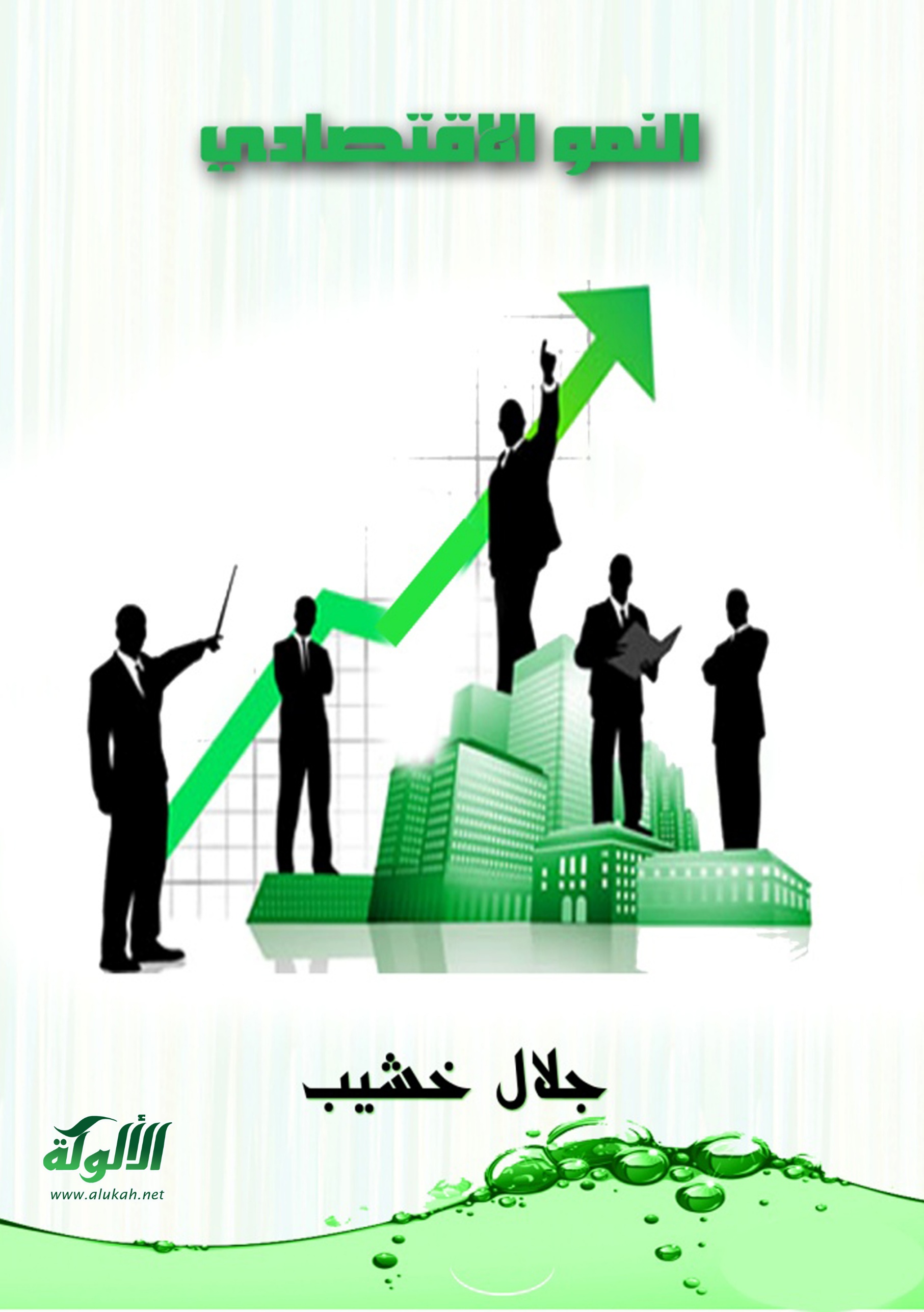 مقدمةيعتبر النُّمو الاقتصادي من الأهداف الأساسية التي تسعى خلفها الحكومات، وتتطلع إليها الشعوب؛ وذلك لكونه يمثل الخلاصة المادية للجهود الاقتصادية وغير الاقتصادية المبذولة في المجتمع؛ إذ يعد أحد الشروط الضرورية لتحسين المستوى المعيشي للمجتمعات، كما يعد مؤشرًا من مؤشرات رخائها، ويرتبط النُّمو الاقتصادي بمجموعة من العوامل الجوهرية في المجتمع تُعَد بمثابة المناخ الملائم لتطوره؛ كعامل توفر المؤسسات ذات الكفاءة العالية، الحكم الراشد، المشاركة المجتمعية، البحث العلمي، الصحة والتعليم.. وبالتالي صارت عملية تحقيق مستوى نمو لا بأس به مرتبطةً عضويًّا بتوفر هذا المناخ المؤثر... تحاول هذه الورقة البحثية أن تقدم باختصار تصورًا عامًّا عن مفهوم النُّمو الاقتصادي، خصائصه، عناصره، مؤشراته، وكذا أبرز النظريات التي كُتبت في سبيله تحقيقًا لغاياته الكبرى بفاعلية في نظم المجتمعات.خطة الموضوع:مقدمة:بين النُّمو والتنمية.مفهوم النُّمو الاقتصادي.مفهوم التنمية الاقتصادية.مفهوم التقدم والتطور الاقتصادي.مفهوم الانطلاق الاقتصادي.سمات النُّمو الاقتصادي.التنمية بين التغيير والتحديث.عناصر النُّمو الاقتصادي وفوائده.مقاييس النُّمو الاقتصادي.نظريات النُّمو في الفكر الاقتصادي.1 - النُّمو الاقتصادي عند الكلاسيك.2 - النظرية النيوكلاسيكية في النُّمو.3 - النُّمو الاقتصادي في النظرية الكينزية.4 - النُّمو الاقتصادي في النظرية الماركسية.5 - النُّمو الاقتصادي في النظرية الحديثة.6 - نظرية جوزيف شومبيتر في النُّمو الاقتصادي.7 - نظرية مراحل النُّمو عند والت روستو.8 - نموذج هارولد ودومار.9 - نظرية التحولات الهيكلية لآرثر لويس.10 - نموذج نادي روما (النظرية التقليدية المنقحة للنمو الاقتصادي).11 - نظرية ثورة التبعية الدولية.12 - نظرية النُّمو المتوازن وغير المتوازن.خاتمة.بين النُّمو والتنميةتعتبر التنمية والنُّمو الاقتصادي من المفاهيم الشائعة في علم الاقتصاد؛ إذ تعتبر الهدف الرئيسي لأغلب النظريات الاقتصادية وأكثر المواضيع التي تهم إدارة الحكومات التي تهتم بتطوير بلادها وازدهار شعبها، ولكن يجب الانتباه إلى وجود فرق بين النُّمو الاقتصادي والتنمية الاقتصادية.فالنُّمو الاقتصادي يعني - في الغالب - حدوث زيادة في متوسط الدخل الفردي الحقيقي مع مرور الزمن، الذي يعبر عن الدخل الكلي مقسومًا على عدد السكان؛ فزيادة الدخل الكلي لا تعني بالضرورة زيادة في النُّمو الاقتصادي؛ إذ إن علاقة التناسب القائمة بين الدخل الكلي والسكان يجب أن تؤخَذَ بعين الاعتبار؛ وذلك لتأثير نمو السكان على النُّمو الاقتصادي لدولة ما.كما يلاحظ أن النُّمو الاقتصادي لا يطلق عليه حُكم الزيادة إلا إذا تحقق فيه شرط الاستمرار، (كأن نستثني مثلاً إعانة حكومية ما مقدمة لدولة فقيرة من حسابات النُّمو)، ففي تلك المدة يكون هناك زيادة في الدخل الكلي، ولكنها مؤقتة.إذًا فمفهوم النُّمو الاقتصادي يركز على التغيير في الكم الذي يحصل عليه الفرد من السلع والخدمات في المتوسط، دون أن يهتم بهيكل توزيع الدخل الحقيقي بين الأفراد، أو بنوعية السلع والخدمات المقدمة.وعلى نقيض منه، تركز التنمية الاقتصادية على حدوث تغيير هيكلي في توزيع الدخل والإنتاج، وتهتم بنوعية السلع والخدمات المقدمة للأفراد؛ أي: إنها لا ترتكز على الكم فقط، بل تتعداه إلى النوع، وبصفة عامة تعرف التنمية بأنها العملية التي تسمح أو يتم من خلالها زيادة في الإنتاج والخدمات، وزيادة في متوسط الدخل الحقيقي مصحوبًا بتحسين الظروف المعيشية للطبقات الفقيرة.بالنسبة للنمو الاقتصادي، فقد تطرقت إليه النظريات التالية: نظرية النُّمو الكلاسيكية، نظرية النُّمو النيوكلاسيكية، نظرية النُّمو الكينيزية، نظرية النُّمو الجديدة (الداخلية).أما التنمية الاقتصادية، فقد تطرقت إليها النظريات التالية: نظرية الدفعة القوية، نظرية النُّمو المتوازن، نظرية النُّمو غير المتوازن، نظرية أنماط النُّمو، نظرية التغيير الهيكلي وأنماط التنمية، نظرية مراحل النُّمو، نظرية التبعية الدولية.مفهوم النُّمو الاقتصادييعتبر مفهوم النُّمو الاقتصادي مفهومًا كميًّا يعبِّر عن زيادة الإنتاج في المدى الطويل، ويعرف النُّمو الاقتصادي بأنه: "الزيادة المحققة على المدى الطويل لإنتاج البلد"، كما يمكننا الإشارة إلى مفهوم التوسع الاقتصادي، الذي هو الزيادة الظرفية للإنتاج، وبالتالي نستطيع القول: إن النُّمو الاقتصادي هو عبارة عن محطة لتوسع الاقتصاد المتتالي، وبما أن النُّمو يعبر عن الزيادة الحاصلة في الإنتاج، فإنه يأخذ بعين الاعتبار نصيب الفرد من الناتج؛ أي: معدل نمو الدخل الفردي، وَفْقًا لما سبق فإن النُّمو الاقتصادي يتجلى في: - زيادة الناتج الوطني الحقيقي بين فترتين. - ارتفاع معدل الدخل الفردي.كما يمكن للنمو أن يكون مصاحبًا لتقدم اقتصادي إذا كان نمو الناتج الوطني أكبر من معدل نمو السكان، أو أن يكون غير مصاحب بتقدم اقتصادي إذا كان معدل نمو الناتج الوطني مساويًا لمعدل نمو السكان، بينما إذا كان معدل نمو السكان أرفعَ من معدل نمو الناتج الوطني فإن النُّمو حينئذ يكون مصحوبًا بتراجع اقتصادي.ويعتبر النُّمو الاقتصادي شرطًا ضروريًّا، ولكنه غير كافٍ لرفع مستوى حياة الأفراد المادية؛ فالشرط الآخر هو طريقة توزيع الزيادة المحققة على الأفراد، التي تعد موضوعًا شائكًا مرتبطًا بطبيعة النظم الاقتصادية والسياسية في كل دولة.من جانب آخر يعرف سيمون كازنت - الحاصل على جائزة نوبل في الاقتصاد سنة 1971 - النُّمو الاقتصادي بأنه: "ارتفاع طويل الأجل في إمكانيات عرض بضائع اقتصادية متنوعة بشكل متزايد للسكان، وتستند هذه الإمكانيات المتنامية إلى التقنية المتقدمة والتكيف المؤسسي والأيديولوجي المطلوب لها".من هذا التعريف نلاحظ مجموعة من السمات، منها: - التركيز على النُّمو طويل الأجل، وبالتالي على النُّمو المستدام وليس العابر. - دور التقانة المركزية في النُّمو طويل الأجل. - ضرورة وجود تكيف مؤسسي وأيديولوجي، مما يظهر أهمية النظام المؤسساتي في عملية النُّمو.المهم في هذا التعريف أنه يقلص الفجوة بين النُّمو الاقتصادي كفعل تلقائي، وبين التنمية الاقتصادية كفعل إرادي؛ فالنُّمو الاقتصادي المستدام هو نتيجة لسياسات ومؤسسات وتغييرات هيكلية وعلمية، وبالتالي ليس مجرد عملية تلقائية كما كان سائدًا في الأدبيات الكلاسيكية.أما جون ريفوار فيعرفه بأنه: "التحول التدريجي للاقتصاد عن طريق الزيادة في الإنتاج أو الرفاهية، بحيث الوضعية التي يصل إليها الاقتصاد هي في اتجاه واحد نحو الزيادة لهذه الأخيرة، وبصفة أدق يمكن تعريف النُّمو بالزيادة في إجمالي الدخل الداخلي للبلد مع كل ما يحققه من زيادة في نصيب الفرد من الدخل الحقيقي.أما الاقتصادي الأمريكي كوزينتس فيعتبره إحداث أثر زيادات مستمرة في إنتاج الثروات المادية، ويعتبر الاستثمار في رأس المال المادي والبشري - فضلاً عن التقدم التقني وكفاءة النظم الاقتصادية - هو المصادر الأساسية للنمو الاقتصادي؛ فرأس المال المادي والبشري يؤثر بشكل إيجابي على إنتاجية العامل وتنمية القوى العاملة من حيث التدريب والتأهيل إلى الحد الذي يزيد من نسبة القوى الفاعلة اقتصاديًّا، أما التقدم التقني فهو يعني استخدام أساليب تقنية جديدة من خلال الاختراع أو الابتكار، فضلاً عن عنصر المخاطرة في المنشآت الإنتاجية، أما النظم الاقتصادية فتظهر كفاءتها من خلال نقل الموارد إلى المجالات التي تحقق اقتصاديات الحجم والوضع الأمثل للإنتاج.مفهوم التنمية الاقتصاديةإذا كان النُّمو يمثل التحسن الكمي لمجمل الاقتصاد بما في ذلك الموارد والنُّمو الديمغرافي وإنتاجية العمل، وهذا النُّمو يقتضي سلسلة من التغيرات في الهيكل الاقتصادي حتى نضمن استمراره - فإن التنمية الاقتصادية تعرف بأنها "سلسلة من التغيرات والتأقلمات التي بدونها يتوقف النُّمو"، كما تعرف أيضًا بأنها: "مجموع التغيرات الاقتصادية والاجتماعية المرافقة للنمو".ويمكن تعريف التنمية بأنها: "مجموع السياسات التي يتخذها مجتمع معين، وتؤدي إلى زيادة معدلات النُّمو الاقتصادي استنادًا إلى قواه الذاتية، لضمان تواصل هذا النُّمو واتِّزانه لتلبية حاجيات أفراد المجتمع، وتحقيق أكبر قدر ممكن من العدالة الاجتماعية".فالتنمية بالمفهوم الواسع هي رفع مستدام للمجتمع ككل، وللنظام الاجتماعي نحو حياة إنسانية أفضل، كما عرفت أيضًا بأنها: "تقدم المجتمع عن طريق استنباط أساليب جديدة أفضل، ورفع مستويات الإنتاج من خلال إنماء المهارات والطاقات البشرية، وخَلْق تنظيمات أفضل".ويوضح مفهوم التنمية التغيرات التي تحدث في المجتمع بأبعاده الاقتصادية، السياسية، الاجتماعية، الفكرية والتنظيمية، من أجل توفير الحياة الكريمة لجميع أفراد المجتمع.ويرى بونيه "أن النُّمو الاقتصادي ليس سوى عملية توسع اقتصادي تلقائي، تتم في ظل تنظيمات اجتماعية ثابتة ومحددة، وتقاس بحجم التغيرات الكمية الحادثة، في حين أن التنمية الاقتصادية تفترض تطويرًا فعالاً وواعيًا؛ أي: إجراء تغييرات في التنظيمات الاجتماعية للدولة".أما الدكتور محمد زكي الشافعي فيرى أن "النُّمو يراد به مجرد الزيادة في دخل الفرد الحقيقي، أما التنمية فالراجح تعريفها بأنها تتحصل في الدخول في مرحلة النُّمو الاقتصادي السريع، بعبارة أخرى: تحقيق زيادة سريعة تراكمية ودائمة في الدخل الفردي الحقيقي عبر فترة ممتدة من الزمن، وبما أن أي شيء ينمو لا بد له من أن يتغير، فإن التنمية لا تتحقق دون تغير جذري في البنيان الاقتصادي والاجتماعي، ومن هنا كانت عناصر التنمية هي التغير البياني، الدفعة القوية والإستراتيجية الملائمة.من هذه التعريفات يتضح لنا أن مفهوم التنمية أكثر شمولاً من مفهوم النُّمو الاقتصادي؛ حيث إن التنمية الاقتصادية تتضمن - بالإضافة إلى زيادة الناتج وزيادة عناصر الإنتاج وكفاءتها - إجراء تغييرات في هيكل الناتج، الأمر الذي يتطلب إعادة توزيع عناصر الإنتاج في مختلف القطاعات الاقتصادية، ومنه نستطيع القول: إن التنمية هي عبارة عن نمو مصاحب بالسعي إلى: - إحداث تغيير هيكلي في هيكل الناتج مع ما يقتضيه ذلك من إعادة توزيع عناصر الإنتاج بين القطاعات. - ضمان الحياة الكريمة للأفراد. - ضمان استمرارية هذا النُّمو من خلال ضمان استمرار تدفُّق الفائض الاقتصادي، أو المتبقي بعد حاجات الأفراد، والموجه للاستثمار.جدول يوضح الفرق بين النُّمو الاقتصادي والتنمية الاقتصاديةمفهوم التقدم والتطور الاقتصاديإن قياس النُّمو الاقتصادي ما هو إلا قياس كلي لزيادة السلع والخدمات المنتجة في فترة معينة مقارنة بالخبرة السابقة، أما التقدم الاقتصادي فهو الزيادة بين فترة وأخرى لمتوسط الناتج الحقيقي، متوسط الدخل الحقيقي، ومتوسط الاستهلاك الحقيقي للسكان.ويعرف R,Barre التقدم بأنه: "نمو الموارد المتاحة بنسبة تفوق نمو السكان"، ويعبر التقدم الاقتصادي عن "مجموع التحسينات في الميدان الاقتصادي والاجتماعي، المرافقة للنمو".أما التطور فلُغَةً يعني الحركة إلى الأمام، وفي المجال الاقتصادي يعني تقدمًا اقتصاديًّا ما نحو أهداف محددة مسبقًا، إما كمية؛ كزيادة المنتج، أو نوعية؛ كتوزيعٍ أفضلَ للمداخيل داخل الدولة؛ فالتطور إذًا يدل على التغيير والحركة، وغالبًا ما يستعمل للدلالة على الحالة الاقتصادية لبلد ما أو لقطاع ما، فنقول مثلاً: التطور الاقتصادي أو التطور الصناعي لبلد ما خلال فترة معينة، وهو ليس مرادفًا للنمو؛ إذ إنه يمكن أن يكون هناك تطور في المجال الصناعي بوتيرة أخف من تزايد السكان، فهنا لا يوجد نمو، كما أنه ليس مرادفًا للتنمية؛ إذ إنه يمكن أن يكون هناك تطور اقتصادي دون أن يكون مصحوبًا بتغييرات هيكلية وذهنية تضمن استمرارية وانتظام هذا التطور؛ (أي: إنه لا توجد تنمية).مفهوم الانطلاق الاقتصادييشيع استعمال مفهوم الانطلاق الاقتصادي في الكتابات التي تُعنَى بشؤون التنمية، وهو ترجمة للمصطلح الإنجليزي Take off، أو المصطلح الفرنسي Décollage ، وهناك من يترجمه إلى: "انطلاقة اقتصادية".ويستند المعجم الاقتصادي في تحديد هذا المفهوم إلى نظرية روستو؛ حيث ينص على أن روستو استخدم هذه الكلمة في نظريته عن التطور الاقتصادي، الذي قسمه إلى خمس مراحل، ومرحلة الانطلاق: هي المرحلة التي تنهزم من خلالها القوى المقاومة للتقدم، ويبدأ عندها ناتج الفرد في المتوسط في الازدياد حاملاً معه تغييرات جذرية في فنون الإنتاجية التي تقوم بها فئة من أفراد المجتمع تميزت بصدق العزيمة، ورُوح التجديد والابتكار.إذًا يرجع الفضل في تحليل هذا المفهوم وبيانه إلى أستاذ التاريخ الاقتصادي بجامعة كامبريدج، المفكر روستو في كتابه: "مراحل النُّمو الاقتصادي"، الذي اعتبر فيه أن التنمية "ظاهرة حتمية" تمر بها الدول مرحليًّا، والمسألة فقط أن هناك دولاً بدأت قبل الأخرى في السياق الخطي للتنمية.سمات النُّمو الاقتصادي - زيادة حجم الإنتاج، مع زيادة الدخل الفردي المجتمعي المرافق لزيادة الإنتاج، وذلك خلال فترة زمانية، مقارنة بالفترات السابقة. - حدوث تغيرات على مستوى طرف التنظيم، بهدف تسهيل ديناميكية العمل وتداول عناصر الإنتاج بصورة أسهل، والبحث عن عناصر إنتاج أقل تكلفة وأكثر ربحية. - التقدم الاقتصادي.التنمية بين التغيير والتحديثكثيرًا ما يحدث الخلط بين مفهوم التنمية والتغيير والتحديث؛ فالفارق بينها أن التغيير لا يؤدي بالضرورة إلى التقدم والارتقاء والازدهار؛ فقد يتغير الشيء إلى السالب، بينما هدف التنمية هو التغير نحو الأفضل بوتيرة متصاعدة، متقدمة ومستمرة.. فالتنمية - كما وضحنا آنفًا - تعني الزيادة في القدرة الإنتاجية بشكل يرفع مستوى المعيشة ماديًّا وثقافيًّا وروحيًّا، مصحوبًا بقدرة ذاتية متزايدة على حل مشاكل التنمية، أما التحديث فهو جلب رموز الحضارة الحديثة وأدوات الحياة العصرية، مثل: التجهيزات التكنولوجية، والمعدات الآلية، والسلع الاستهلاكية.. في الحقيقة لم تصمد نظريات التحديث أمام الانتقادات الموجهة إليها لسبب بسيط جدًّا، وهو أنها تجاهلت الخصائص النوعية للعالم الثالث أو المتخلف، ووقوع هذه النظريات التحديثية أسيرة النموذج الغربي؛ لأنها لم تهتم بحقيقة النُّمو الاجتماعي والإمكانيات الذاتية للعالم الثالث.عناصر النُّمو الاقتصادي وفوائدهأما العناصر فيمكن حصرها في:العمل: ونعني به "مجموع القدرات الفيزيائية والثقافية التي يمكن للإنسان استخدامها في إنتاج السلع والخدمات الضرورية لتلبية حاجياته".رأس المال: "مجموع السلع التي توجد في وقت معين في اقتصاد معين"، يساعد على تحقيق التقدم التقني من جهة، وعلى توسيع الإنتاج بواسطة الاستثمارات المختلفة المحققة من جهة أخرى.التقدم التقني: ويعني الاستخدام الأمثل لعوامل الإنتاج في العملية الإنتاجية.أما عن فوائد النُّمو فيمكن حصر أهمها فيما يلي: - زيادة الكميات المتاحة لأبناء المجتمع من السلع والخدمات. - زيادة رفاهية الشعب؛ عن طريق زيادة الإنتاج، والرفع في معدلات الأجور والأرباح، والدخول الأخرى. - يساعد على القضاء على الفقر، ويحسن من المستوى الصحي والتعليمي للسكان. - زيادة الدخل القومي تسمح بزيادة موارد الدولة، وتعزز قدرتها على القيام بجميع مسؤولياتها؛ كتوفير الأمن، الصحة، التعليم، بناء المنشآت القاعدية، والتوزيع الأمثل للدخل القومي، دون أن يؤثر ذلك سلبًا على مستويات الاستهلاك الخاص. - التخفيف من حدة البطالة.مقاييس النُّمو الاقتصادييتم بقياس نمو الناتج ونمو الدخل الفردي. - الناتج الوطني: هو مقياس لحصيلة النشاط الإنتاجي، وحساب معدل نموه هو ما يصطلح عليه تسمية معدل النُّمو، ويمكن حساب الناتج الوطني بحساب الناتج المحقق في بلد وتقديمه بعملة ذلك البلد، ومن ثم مقارنته بنتائج الفترة السابقة ومعرفة معدل النُّمو، ما يعاب هنا أن لكل دولة عملتها الوطنية، وبالتالي لا يمكن مقارنة النُّمو المحقق في مختلف البلدان وفق هذا المقياس؛ ولذا تستخدم غالبًا عملة دولية واحدة لتقييم الناتج الوطني لمختلف البلدان، حتى يسهل المقارنة بين معدلات النُّمو المحققة فيها.متوسط الدخل الفردي: يعتبر هذا المعيار الأكثر استخدامًا وصدقًا لقياس النُّمو الاقتصادي في معظم دول العالم، لكن في الدول النامية هناك صعوباتٌ لقياس الدخل الفردي بسبب نقص دقة إحصائيات السكان والأفراد.هناك طريقتان لقياس معدل النُّمو على المستوى الفردي، وهما: - طريقة معدل النُّمو البسيط: يقيس معدل التغير في متوسط الدخل الحقيقي من سنة لأخرى. - طريقة معدل النُّمو المركزي: يقيس معدل النُّمو السنوي في الدخل كمتوسط خلال فترة زمنية طويلة نسبيًّا.كانت هذه أهم أسس وطرق قياس النُّمو الاقتصادي.نظريات النُّمو في الفكر الاقتصادي1 - النُّمو الاقتصادي عند الكلاسيك: تتضمن نظرية النُّمو عند الكلاسيك آراء كل من آدام سميث ودافيد ريكاردو المتعلقة بالنُّمو، بالإضافة إلى آراء التجاريين حول مصدر الثروة من التجارة الخارجية، ثم آراء كل من جون ستيوارت ميل حول الأسواق، وروبرت مالتوس حول السكان، ويمكن حصر عناصر النظرية فيما يلي: - سياسة الحرية الاقتصادية: الحرية الفردية، حرية المنافسة الكاملة، البُعد عن أي تدخل للدولة في الحياة الاقتصادية. - التكوين الرأسمالي مفتاح التقدم. - الربح هو الحافز على الاستثمار: كلما زاد معدل الأرباح، زاد معدل التكوين الرأسمالي والاستثمار. - ميل الأرباح للتراجع: وذلك نظرًا لتزايد حدة المنافسة بين الرأسماليين على التراكم الرأسمالي. - حالة السكون: اعتقد الكلاسيك بحتمية الوصول إلى حالة الاستقرار كنهاية لعملية التراكم الرأسمالي؛ ذلك أنه ما أن تبدأ الأرباح في التراجع حتى تستمر إلى أن يصل معدل الربح إلى الصفر، ويتوقف التراكم الرأسمالي، ويستقر السكان، ويصل معدل الأجور إلى مستوى الكفاف، وحسب آدم سميث فإن ندرة الموارد الطبيعية توقف النُّمو الاقتصادي، وتقُوده إلى حالة السكون، أما ريكاردو ومالتوس فقد نظرا للنمو السكاني وتراجع النُّمو في رأس المال من خلال قانون تناقص الغلة، الذي يمثل بدوره عقبة أمام التنمية.. في نظر الكلاسيك فإن النتيجة النهائية للتنمية هي الركود، هذا الركود ينتج عن الميل الطبيعي للأرباح نحو التراجع، وما يترتب على ذلك من قيود على التراكم الرأسمالي، أو يستقر عدد السكان وتسود حالة من السكون.الانتقادات الموجهة للنظرية الكلاسيكية:• تجاهل الطبقة الوسطى.• إهمال القطاع العام.• إعطاء أهمية أقل للتكنولوجيا.• القوانين غير الحقيقية: نزعة التشاؤم المؤدية لحتمية الكساد.• خطأ النظرة للأجور والأرباح: ففي الواقع لم يحدث أنْ آلت الأجور نحو مستوى الكفاف، كما أن الدول المتقدمة لم تصل إلى مستوى الكساد الدائم.• عدم واقعية مفهوم عملية النُّمو: حيث افترضت الكلاسيكية حالة من السكون مع وجود تغيير يدور حول نقطة التوازن الساكنة؛ أي: إن الكلاسيك افترضوا حدوث بعض النُّمو في شكل ثابت مستمر، كما في حالة نمو الأشجار، والواقع أن هذا التفسير لا يُعَد تفسيرًا مقنعًا لعملية النُّمو الاقتصادي كما هو عليه اليوم.2 - النظرية النيوكلاسيكية في النُّمو:ظهر الفكر النيوكلاسيكي في السبعينيات من القرن التاسع عشر، وبمساهمات أبرز اقتصادييها: ألفريد مارشال، فيسكل وكلارك، قائمة على أساس إمكانية استمرار عملية النُّمو الاقتصادي دون حدوث ركود اقتصادي، كما أوردت النظرية الكلاسيكية، ولعل أهم أفكار النيوكلاسيك تتمثل في: - أن النُّمو الاقتصادي عبارة عن عملية مترابطة متكاملة ومتوافقة، ذات تأثير إيجابي متبادل؛ حيث يؤدي نمو قطاع معين إلى دفع القطاعات الأخرى للنمو؛ لتبرز فكرة مارشال، المعروفة بالوفرات الخارجية، كما أن نمو الناتج القومي يؤدي إلى نمو فئات الدخل المختلفة من أجور وأرباح. - أن النُّمو الاقتصادي يعتمد على مقدار ما يتاح من عناصر الإنتاج في المجتمع (العمل، الأرض، الموارد الطبيعية، رأس المال، التنظيم، التكنولوجيا). - بالنسبة لعنصر العمل نجد النظرية تربط بين التغيرات السكانية وحجم القوى العاملة، مع التنويه بأهمية تناسب الزيادة في السكان أو في القوى العاملة مع حجم الموارد الطبيعية المتاحة. - فيما يخص رأس المال اعتبر النيوكلاسيك عملية النُّمو محصلة للتفاعل بين التراكم الرأسمالي والزيادة السكانية؛ فزيادة التكوين الرأسمالي تعني زيادة عرض رأس المال، التي تؤدي إلى تخفيض سعر الفائدة، فتزيد الاستثمارات، ويزيد الإنتاج، ويتحقق النُّمو الاقتصادي، هذا مع الإشارة إلى دور الادخار في توجيه الاستثمارات، يعتبر النيوكلاسيك الادخار عادة راسخة في الدول التي تشق طريقَها نحو التقدم، لتأخذ بذلك عملية الاستثمار والنُّمو شكلاً آليًّا ميكانيكيًّا. - أما عنصر التنظيم فيرى أنصار النظرية أن المنظم يشغل التطور التكنولوجي بالصورة التي تنفي وجود أي جمود في العملية التطويرية، وهو قادر دائمًا على التجديد والابتكار. - أن النُّمو الاقتصادي كالنُّمو العضوي - وصف مارشال - لا يتحقق فجأة، إنما تدريجيًّا، وقد استعان النيوكلاسيك في هذا الصدد بأسلوب التحليل المعتمد على فكرة التوازن الجزئي الساكن، مهتمين بالمشاكل في المجال القصير؛ حيث يرون أن كل مشروع صغير هو جزءٌ من كلٍّ ينمو في شكل تدريجي متسق متداخل، وبتأثير متبادل مع غيره من المشاريع. - أن النُّمو الاقتصادي يتطلب التركيز على التخصص وتقسيم العمل وحرية التجارة.نقد النظرية: أهم الانتقادات الموجهة إليها: - التركيز على النواحي الاقتصادية في تحقيق النُّمو والتنمية متجاهلة النواحي الأخرى التي لا تقل أهمية؛ كالنواحي الاجتماعية، والثقافية، والسياسية. - القول بأن التنمية تتم تدريجيًّا بخلاف ما هو متفق عليه في الكتابات الاقتصادية حول أهمية وجود دفعة قوية لحدوث عملية التنمية. - الاهتمام بالمشكلات الاقتصادية في المدى القصير بدون الإشارة إلى ما قد يحدث على المدى الطويل. - افتراض حرية التجارة الخارجية أمرٌ لم يسهل تطبيقه بعد ذلك مع وجود التدخل الحكومي والحواجز التجارية، خاصة بعد الثلاثينيات من القرن العشرين.3 - النُّمو الاقتصادي في النظرية الكينزية:ترتبط هذه النظرية بأفكار الاقتصادي جون ماينادر كينز (1883 - 1946)، الذي تمكن من وضع الحلول المناسبة للأزمة الاقتصادية العالمية للفترة من عام (1929 - 1932)، وبموجب هذه النظرية فإن قوانين نمو الدخل القومي ترتبط بنظرية المضاعف؛ حيث يزداد الدخل القومي بمقدار مضاعف للزيادة الحاصلة في الإنفاق الاستثماري، ومن خلال الميل الحدِّي للاستهلاك.وترى هذه النظرية أن هناك ثلاثة معدلات للنمو، وهي:أ - معدل النُّمو الفعلي Actual rate of growth ، وهو يمثل نسبة التغيير في الدخل إلى الدخل.ب - معدل النُّمو المرغوب Warranted rate of growth، وهو يمثل معدل النُّمو عندما تكون الطاقة الإنتاجية في أقصاها.ج - معدل النُّمو الطبيعي (GN)، فهو أقصى معدل للنمو يمكن أن يتمخض عن الزيادة الحاصلة في التقدم التقني والتراكم الرأسمالي والقوة العاملة عند مستوى الاستخدام الكامل، ويجب أن يتحقق التعادل بين معدل النُّمو الفعلي ومعدل النُّمو المرغوب، وأن يتعادل أيضًا معدل النُّمو الفعلي مع المعدلين المرغوب والطبيعي؛ فالتعادل الأول يؤدي لتوفر القناعة لدى المديرين بقراراتهم الإنتاجية، أما إذا تعادل معدل النُّمو المرغوب فيه مع معدل النُّمو الطبيعي فليس هناك اتجاه لنشوء البطالة والتضخم، فلو افترضنا أن المعدل المرغوب أقل من المعدل الطبيعي - حتى في حالة تساوي المعدل الفعلي والمرغوب فيه - فإن البطالة ستزيد؛ حيث إن كلاً من المعدل الفعلي والمرغوب فيه أقلُّ من المعدل الطبيعي، أما في حالة العكس (أي إن المعدل المرغوب فيه أكبر من المعدل الطبيعي) بصورة مؤقتة، فإن كِلا المعدلين الفعلي والمرغوب فيه قد يتعادلان، وإن المعدل الفعلي لا يمكن أن يتجاوز المعدل الطبيعي على نحو غير محدود؛ حيث إن المعدل الطبيعي يمثل أقصى معدل للنمو.4 - النُّمو الاقتصادي في النظرية الماركسية:لقد فند كارل ماركس في نظريته للنمو الاقتصادي آراء الرأسماليين، وقد قامت نظريته في هذا الصدد على مجموعة من الفرضيات تتعلق بطبيعة الوظيفة التي يقوم بها الإنتاج في المجتمع، وكذا على نوع الابتكار والاختراع السائدين، وعلى طريقة تراكم رأس المال، إلى جانب فرضيات تتصل بمعدلات الأجور والأرباح السائدة.وتعتبر نظرية فائض القيمة الأساس الفعلي للنظرية الماركسية في النُّمو، ويعرف فائض القيمة بأنه زيادة الإنتاج عن حاجة الاستهلاك، أي ما هو مخصص للاستثمار، كذلك يرى ماركس أن التسيير المركزي للاقتصاد من أجل تحقيق المنفعة العامة سوف يؤدي بكل مؤسسة للبحث عن فائدتها الخاصة، وبالتالي الاستغلال الأمثل لمواردها الطبيعية والقوة العاملة.. ويرى ماركس أن المقياس السليم لسلوك الأفراد هو طريقة الإنتاج السائدة؛ أي: إن هناك تنظيمًا معينًا للإنتاج في المجتمع يتضمن: - تنظيم العمل عن طريق التعاون والتقسيم المثمر بين المهارات العمالية، وعن طريق الوضع القانوني للعمال من حيث الحرية والاسترقاق. - البيئة الجغرافية والمعرفة بطرق استخدام موارد الثروة الموجودة. - الوسائل العلمية الفنية المطبقة في الإنتاج، وحالة العلم بوجه عام.ما يعاب على ماركس هو إهماله لدور الطلب في تحديد القيمة المضافة، وتحديده للعمل فقط كمحدد للقيمة، كما أن الواقع ينفي ما ذهب إليه ماركس من أن أجور العمال تتجه نحو الانخفاض، بل على العكس نجد الأجور في ارتفاع لفترات طويلة في الدول الرأسمالية المتقدمة دون أن يؤثر ذلك على فائض القيمة المحقق، كما أن التنبؤ الماركسي بزوال الرأسمالية كان عكسيًّا.5 - النُّمو الاقتصادي في النظرية الحديثة:ركزت هذه النظرية على النُّمو الاقتصادي في الأجل الطويل، نتيجة استمرار الفجوة التنموية بين البلدان الصناعية المتقدمة والبلدان النامية، منها: نموذج بول رومر وروبرت لوكاس سنة 1986، التي تمحورت حول تطوير الإطار التاريخي لتحقيق تحول نوعي ذاتي في مجال المعرفة والتقدم التقني، أما الأساتذة غريك مانكي، ديفيد رومر وديفيد ويل (1992) فقد استندت أبحاثهم على الصياغة الجديدة لدالة الإنتاج بالترابط مع السلاسل الزمنية وإحصاءات النُّمو في البلدان النامية، التي ترتكز على أهمية التقدم التقني في النُّمو الاقتصادي من خلال الاكتشافات والاختراعات والابتكارات، وفي نفس الوقت فإن مثل هذه الدالة لا تفسح المجال لرأس المال البشري لتوسيع مساهمته في العملية الإنتاجية؛ لكون مجموع معاملات المرونة للعناصر الثلاثة مساويًا للواحد الصحيح، وبالتالي تنفرد هذه النظريات السابقة بأنها قسمت رأس المال إلى جزأين، هما: رأس المال المادي، ورأس المال البشري، في ظل هذه النظرية ينسجم مع مفهوم معدلات النُّمو اللازمة لصالح الفقراء؛ حيث يتم مناقشة المضامين الأساسية لتطوير حياة السكان، خاصة الفقراء الذين يعيشون تحت خط الفقر، وذلك لا يتحقق إلا من خلال تطوير المستويات التعليمية والصحية والخدمات الأساسية، وكل ما يتعلق بزيادة مساهمة العنصر البشري في العملية الإنتاجية.6 - نظرية جوزيف شومبيتر في النُّمو الاقتصادي:جوزيف شومبيتر Joseph Schumpeter (1883 - 1950) اقتصادي وعالم اجتماع أمريكي، ولد في مورافيا - تشيكيا، وتوفي في تاكونيك - كونيتيكت - الولايات المتحدة الأمريكية.اشتهر بنظرياته حول التنمية والدورات الاقتصادية، وتمرد على المدارس الاقتصادية السائدة في زمنه، وخرج على أساتذته في مدرسة فيينا التقليدية الجديدة، مبتعدًا عن التحليل السكوني (الستاتيكي)، محاولاً تأسيس نظرية التحليل الحركي (الديناميكي)، وباهتمامه الكبير بالجمع بين النظرية الاقتصادية والإحصاء، إضافة إلى التاريخ وعلم الاجتماع، في معالجة القضايا الاقتصادية لعصره، يكون قد أدار ظهره مرة ثانية للمدرسة التقليدية الجديدة، وكذلك للمدرسة الكينزية، والكينزية الجديدة فيما بعد.تأثر جوزيف شومبيتر بالمدرسة النيوكلاسيكية في اعتبار أن النظام الرأسمالي هو الإطار العام للنمو الاقتصادي، وتأثر أيضًا بأفكار مالتوس فيما يخص تناقضات النظام الرأسمالي؛ فهو يمقت الشيوعية، مع ذلك لا يدعو لإلغاء الرأسمالية، ولا ينحاز إليها، إنما تنبأ بانهيار النظام الرأسمالي ليرث محله النظام الاشتراكي وليس الشيوعي، وقد ظهرت أفكاره في كتابه: نظرية التنمية الاقتصادية عام 1911، وكملها في كتاب له سنة 1939، أهم أفكاره: - أن التطور في ظل النظام الرأسمالي يحدث في صورة قفزات متقطعة واندفاعات غير متسقة، تصاحبها فترات من الكساد والرواج قصيرة الأجل متعاقبة؛ وذلك بسبب التجديدات والابتكارات التي يحدثها المنظمون، والتي من شأنها زيادة الإنتاج ودفع عجلة النُّمو. - يتوقف النُّمو على عاملين أساسين، الأول هو المنظم، والثاني هو الائتمان المصرفي الذي يقدم للمنظم إمكانيات التجديد والابتكار. - إعطاء المنظم أهمية خاصة، ووصفه بأنه مفتاح التنمية، أو "الدينامو" المحرك لعجلة التنمية. - التطورات التي يحدثها المنظم تؤثر في العادات والتقاليد وأذواق المستهلكين، التي يمكن أن تأخذ إحدى أو بعض الصور التالية:• استغلال موارد جديدة.• استحداث سلع جديدة.• استحداث أساليب إنتاج جديدة.• فتح أسواق جديدة.• إعادة تنظيم بعض الصناعات.إن انهيار الرأسمالية قد يحدُث نتيجة أحد أو كل الأسباب التالية: - بوار وظيفة المنظم (نتيجة روتينية الابتكار والتجديد وقيام الخبراء والباحثين بها). - زوال الإطار التنظيمي للمجتمع الرأسمالي (الاحتكار، والكارتيلات). - انحلال الطبقة السياسية التي كانت تحميها. - العداء النشط المستحكم ضد الرأسمالية من جانب المثقفين والعمال.وفي تحليله لعملية النُّمو الاقتصادي يبدأ شومبيتر بافتراض سيادة المنافسة والعمالة الكاملة لاقتصاد في حالة توازن ساكن يكرر نفسه دائمًا دون وجود صافي استثمار أو زيادة سكانية؛ حيث يقوم المنظم بإيجاد الفرص المربحة لتمويل استثمارات جديدة، فتولد موجة من الاستثمارات نتيجة التجديد والابتكار، فيتم تشغيل مصانع جديدة، وتجد السلع طريقها إلى الأسواق، تبدأ موجة من الازدهار، تغذيها زيادة الائتمان المصرفي، فزيادة في الإنتاج والدخل، ويعم الرواج، تعمل زيادة السلع على انخفاض الأسعار، وتصبح المنشأة القديمة غير قادرة على منافسة المنشآت الجديدة، فتغلق هذه الأخيرة أبوابها، وتسود حالة من التشاؤم لدى المنظمين، فتتعثر حركة التجديد والابتكار، وتسود حالة من الكساد، لا يلبث الكساد إلا فترة وجيزة لتعود الأمور إلى التحسن بابتكارات جديدة، واستحداث أساليب إنتاج أفضل، فاستثمار وتوسع للنشاط الاقتصادي وهكذا...نقد النظرية: - إعطاء أهمية مبالغ فيها للمنظم؛ حيث تفقد وظيفة هذا الأخير مكانتها مع بزوغ جماعات الخبراء والمختصين. - افتراضه لتأثير الادخار بسعر الفائدة، رغم أن هذه العلاقة لا يزال الغموض يكتنف جوانبها. - افتراض التمويل عن طريق الائتمان المصرفي، ولكن القروض طويلة الأجل في الدول الرأسمالية لا تقدمها البنوك، إنما يتم تمويل الاستثمارات طويلة الأجل عن طريق الأرباح المحتجزة أو إصدار الأسهم والسندات. - عدم التعرض للعقبات التي يمكن أن تعرقل من عملية النُّمو؛ كالزيادة السكانية، وتناقص الغلة، وغيرها من العقبات التي تعاني منها معظم الدول الأقل نموًّا.7 - نظرية مراحل النُّمو عند والت روستو:تسمى أيضًا: نظرية مراحل التطور الاقتصادي، روج لها روستو في كتابه: "مراحل النُّمو الاقتصادي"، الذي استحوذ على اهتمام كبير في أوساط المتخصصين بقضية التنمية والدخل، يقول عنه ريمون أرون: "لقد أقبل العالم كله على قراءة هذا الكتاب، وأصبح التمييز بين مراحل النُّمو الاقتصادي بغضِّ النظر عن التناقض بين النظم السياسية شيئًا عاديًّا".وبالرغم من أن روستو في هذا الكتاب لم يُعنَ أساسًا بتحليل قضية التخلف بالبلاد المتخلفة، فإن نظريته قد استخدمت بعد ذلك كاتجاه متميز في تفسير التخلف، والفكرة التي قدمها روستو هنا تتلخص في أن النُّمو الاقتصادي يتكون من مراحل معينة ذات تتابع زمني، بحيث إن كل مرحلة تمهد الطريق أوتوماتيكيًّا للمرحلة التي تليها، وهذا يعني أن على البلدان المتخلفة أن تعيش نفس الطريق الذي مشته الدول المتقدمة في الفترة ما بين 1850 - 1950، حتى تقطع هذه المراحل وتصل إلى المجتمع الصناعي فما بعد الصناعي، وحسب روستو يمكن أن ينسب أي مجتمع من حيث مستوى تطوُّره الاقتصادي إلى إحدى المراحل الخمس: - مرحلة المجتمع التقليدي. - مرحلة التهيؤ للانطلاق. - مرحلة الانطلاق. - مرحلة الاتجاه نحو النُّضج. - مرحلة الاستهلاك الوفير.ويرى روستو أن هذه المراحل ليست إلا نتائج عامة مستنبطة من الأحداث الضخمة التي شهدها التاريخ الحديث.المرحلة الأولى: مرحلة المجتمع التقليدي، وتتميز باقتصاد متخلف جدًّا يتسم بالطابع الزراعي، ويتبع أهله وسائل بدائية للإنتاج، ويلعب فيه نظام الأسرة أو العشيرة دورًا رئيسيًّا في التنظيم الاجتماعي، كما أن الهيكلة الاجتماعية مؤسسة على الملكية العقارية، ويستند نظام القيم إلى "القدرية ومعاداة التغيير"، أما الناتج الوطني فإنه يقسم لأغراض غير إنتاجية، وقد ضرب روستو مثالاً لدول اجتازت هذه المرحلة؛ كالصين، ودول الشرق الأوسط، ودول حوض البحر المتوسط، وبعض دول أوروبا في القرون الوسطى، هذه المرحلة عادة ما تكون طويلة نسبيًّا، وتتميز بالبطء الشديد.المرحلة الثانية: مرحلة التهيؤ للإقلاع أو الانطلاق، لا تختلف هذه المرحلة الجديدة - من حيث البنيان الاجتماعي والقيم والمؤسسات السياسية اللامركزية - اختلافًا جذريًّا عن مرحلة المجتمع التقليدي، ولعل الفارق الرئيس بين المرحلتين لا يعدو أن يكون فارقًا في طبيعة حركية المجتمعين؛ فحركية المجتمع التقليدي لا تتعدى أطرَ ذلك المجتمع؛ لأنها حركية داخلية جزئية بالضرورة، بينما تتميز مرحلة المجتمع المؤهل للانطلاق بظهور نوازع للتحول الجذري، تحول في المؤسسات السياسية - الاقتصادية، وتوسيع آفاق المصالح الفردية والجماعية التي تدفع بأفراد المجتمع إلى العمل المثمر، وإلى أخذ المبادرة.المرحلة الثالثة: مرحلة الانطلاق، مرحلة حتمية في عملية النُّمو، فإذا تعطلت العقبات التي تعترض سبل التنمية، دخل المجتمع مرحلة الانطلاق، وهي المرحلة التي تسيطر فيها القوى الفاعلة لأجل التقدم في كل مرافق الحياة، فيصبح النُّمو والتنمية ظاهرة طبيعية في المجتمع، وهنا تختلف الحوافز الدافعة في هذا الاتجاه، غير أن أنماط التجارِب التاريخية أظهرت فعالية عاملين رئيسيين: التكنولوجيا، والثورة السياسية، بمعنى انتقال الحكم السياسي "إلى جماعة تعتبر تحديث الاقتصاد قضية جدية، وتعطيها المقام الأول بين القضايا السياسية"، وفي هذه المرحلة ترتفع نسبة الاستثمار من خمسة إلى عشرة بالمائة، فتتوسع الصناعات الجديدة بسرعة وتنشط ويتم تصنيع القطاع الزراعي.المرحلة الرابعة: مرحلة النضج، مرحلة تُعَد فيها الدول المتقدمة اقتصادية؛ حيث تكون قد استكملت نمو جميع قطاعات اقتصادها القومي، وتمكنت من رفع مستوى إنتاجها، ترتفع القدرات التقنية للاقتصاد المحلي، وتقام العديد من الصناعات الأساسية، وصناعات أكثر طموحًا من ذي قبل، وصناعات قائدة للتنمية؛ كصناعة الآلات الصناعية، والزراعية، والإلكترونية، والكيميائية، مع زيادة الصادرات الصناعية.وقد حدد روستو أهم التغيرات التي تأخذ مكانها في هذه المرحلة، فيما يلي: - التحول السكاني من الريف إلى الحضر، وتحول الريف ذاته إلى شكل أكثر حضارة. - ارتفاع نسبة الفنِّيِّين والعمال ذوي المهارات المرتفعة. - انتقال القيادة من أيدي أصحاب المشروعات والرأسماليين إلى فئة المدربين التنفيذيين. - النظر إلى الدولة في ظل سيادة درجة من الرفاهية المادية وكذا الفردية على أنها المسؤولة عن تحقيق قدر متزايد من التأمين الاجتماعي والاقتصادي للمواطنين.المرحلة الخامسة: مرحلة الاستهلاك الوفير، وهي المرحلة التي يبلغ فيها البلد شأوًا كبيرًا من التقدم؛ حيث يزيد الإنتاج عن الحاجة، ويعيش السكان في سَعة من العيش، وبدخول عالية، وقسط وافر من سلع الاستهلاك وأسباب الرخاء، ومن مظاهرها:  - ارتفاع متوسط استهلاك الفرد العادي من السلع المعبرة (سيارات...). - زيادة الإنتاج الفكري والأدبي للمجتمع.نقد النظرية: أجمع الاقتصاديون على فشل هذه النظرية في أمرين: أولهما: إثبات صحة المراحل التاريخية، وثانيهما: في إمكانية انطباقها على دول العالم الثالث اليوم، يقدم روستو فهمًا بسيطًا يصور التخلف على أنه تأخر زمني لا أكثر ولا أقل، وبذلك يتجاهل فهم تاريخ الدول المتخلفة، زيادة على اعتباره البلدان النامية وكأنها طبقة أو فئة واحدة، وبصورة أكثر تحديدًا يفترض روستو أن كل هذه البلدان تتعرض لنفس المشاكل، وتعاني من نفس المعوقات، وتتطور تقريبًا بنفس الشكل في عمليتها التنموية؛ فروستو صوَّر لنا مراحل النُّمو الخمسة على شكل (محطة قطار) عن طريقها، وبالضرورة يجب أن تمر كل الدول السائرة في طريق النُّمو، زيادة على هذا فقد أغفل روستو ظرفًا هامًّا من الظروف المهيِّئة للانطلاق في الرأسمالية الغربية، وهو الاستعمار ونهب الثروات، الذي حققت عن طريقه مراحل ازدهارها وتقدمها، في الوقت الذي حرمها فيها الاستعمار من فرص تنمية ذاتها، زعمًا بأن الرأسمالية هي السبيل الوحيد للتنمية والازدهار.8 - نموذج هارولد ودومار:يُعَد من أكثر النماذج اتساقًا وشيوعًا، تم تطويره في الأربعينيات، ويرتبط باسمي الاقتصاديَّيْن البريطاني "روي هارولد" والأمريكي "إيفري دوما"، يركز النموذج على الاستثمار كضرورة حيوية لأي اقتصاد، ويبين أهمية الادخار في زيادة الاستثمار كمتطلبات لرأس المال وعلاقتها بالنُّمو، يفترض النموذج وجود علاقة تربط الحجم الكمي لرصيد رأس المال بإجمالي الناتج القومي، لتعرف هذه العلاقة والمشكلة لنسبة رأس المال إلى الناتج في الأدب الاقتصادي بمعامل رأس المال... فنموذج هارولد دومار يبين أن تحقيق عملية التنمية يتطلب زيادة الادخار، وبالتالي الاستثمار السريع لزيادة سرعة النُّمو، وأساس النُّمو أن رأس المال الذي يخلق عن طريق الاستثمار في المصانع والمعدات هو المحدد الرئيسي للنمو، وهو يعتمد على مدخرات الأفراد والشركات الذين يقومون بالاستثمارات الممكنة، أما عن نسبة رأس المال إلى الناتج - أي معامل رأس المال - فإنه ببساطة مقياس لإنتاجية الاستثمار أو رأس المال.نقد النظرية:إن كان النموذج قد استخدم لرفع معدلات النُّمو الاقتصادي للدول الأوروبية وتهيئتها للدخول من مرحلة الانطلاق أو الإقلاع إلى مرحلة النضوج بعد الحرب العالمية الثانية من خلال خطة مارشال الأمريكية - فإن الوضع بين هذه الدول والدول المتخلفة يختلف اختلافًا كبيرًا، وما ينطبق عليها قد لا ينطبق على هذه الأخيرة، وإن كان يمكن استخدامه لتحديد معدلات النُّمو المتوقعة عند تحديد كمية الاستثمار، فكما يلاحظ أن محددات النُّمو طبقًا لنموذج "هارولد دومار" لا تتوافر في البلاد الأكثر فقرًا، التي تتضاءل فيها نسبة ما يوجه للادخار، ومن ثم للاستثمار، من دخلها القومي المنخفض أساسًا، والذي يكفي بالكاد لسد احتياجاتها الاستهلاكية الأساسية، في هذه الحالة لا تتمكن هذه الدول من سدِّ فجوة الادخار الناشئة لديها سوى عن طريق القروض الخارجية، أو أرباح الاستثمارات الأجنبية في بلادها.9 - نظرية التحولات الهيكلية لآرثر لويس: من أشهر نظريات التنمية التي ظهرت في الخمسينيات، والتي تركز على الكيفية التي يتم بواسطتها تحويل اقتصاديات الدول الفقيرة من الاعتماد الحاد على الزراعة إلى الصناعة والخدمات، لتصبح اقتصادياتها أكثر مرونة وقدرة على مواجهة تقلبات وتغيرات الطلب، كان "آرثر لويس" أول من قدم نموذجًا للتنمية، أساسه التحول من الريف إلى الحضر، أو من الزراعة إلى الصناعة بشكل مقصود ومنطقي، ويتعامل لويس مع اقتصاد مكون من قطاعين، أولهما: قطاع زراعي تقليدي، أطلق عليه اسم قطاع الكفاف، يتميز بهبوط إنتاجية العمل فيه إلى الصفر، أو أعلى بقليل، وثانيهما: قطاع صناعي؛ حيث ترتفع فيه الإنتاجية وتتحول إليه العمالة الرخيصة في القطاع التقليدي بشكل تدريجي منتظم، وافترض لويس في تحديد نظريته ما يلي: - أن عملية تحول العمالة من القطاع التقليدي إلى القطاع الصناعي ونمو العمالة في هذا الأخير متوقفة على زيادة إنتاج القطاع الصناعي والناتج عن زيادة التراكم الرأسمالي. - أن الطبقة الرأسمالية في المجتمع تعيد استثمار جميع أرباحها. - أن القطاع الصناعي يحتفظ بمستوى ثابت للأجور عند مستوى أعلى من مستوى أجر الكفاف السائد في القطاع الزراعي (يفترض أنه أعلى بنسبة 30 بالمائة) لتشكل حافزًا قويًّا لهجرة تدريجية للعمالة إلى القطاع الصناعي عند زيادة إنتاج هذا الأخير، وبالتالي زيادة الطلب على العمالة فيه. - أن الزيادة في الإنتاج وخلق فرص جديدة للعمل في القطاع الصناعي تتحدد بنسبة الاستثمارات والتراكم الرأسمالي في هذا القطاع.إذًا فنظرية التغيرات الهيكلية ترتكز على الآلية التي بوساطتها تستطيع الاقتصادات المتخلفة نقل هياكلها الاقتصادية الداخلية من هياكل تعتمد بشدة على الزراعة التقليدية عند مستوى الكفاف إلى اقتصاد أكثر تقدمًا، وأكثر تحضرًا، وأكثر تنوعًا صناعيًّا في مجال الصناعات التحويلية والخدمات؛ إذ تستخدم هذه النظرية أدوات النظرية الكلاسيكية المحدثة لوصف الكيفية التي على وَفقها تتخذ عملية التحول موقعها، والتغيرات الهيكلية هي التغيرات التي تطرأ بين الأجزاء والكل، وبين الأجزاء بعضها مع البعض الآخر من خلال عملية النُّمو، أي هو التغير في الأهمية النسبية للقطاعات الاقتصادية، سواء من حيث مساهمتها في الناتج المحلي الإجمالي أو مدى مساهمتها في استيعاب الأيدي العاملة، أو التغير في نسبة التجارة الخارجية؛ إذ إن التغيرات طويلة الأجل ليست في حقيقتها سوى نتائج تراكمية لتغيرات متتالية قصيرة الأجل.تؤكد النظريات الهيكلية على الزيادة في الطلب الاستهلاكي؛ فقد حاولت التعرف على مميزات الهيكل الاقتصادي للبلدان النامية، ولا سيما جمود أو محدودية المرونة في احتمالات الإحلال أو الاستبدال في الإنتاج وفي عناصر الإنتاج، تلك الصفات أو المميزات التي تحاول أن تؤثر في التكيفات الاقتصادية واختيار السياسة التنموية؛ لذا فإن الهيكليين يركزون على خطط قطاعية معينة، وسياسات اقتصادية محددة، ومثل هذه التوجهات يمكن أن نجدها في عمليات معينة، مثل إستراتيجية إحلال الواردات "IMPORTS SUBSTITUTION" في الاقتصاد الوطني، وبقية التغيرات في القطاعات الاقتصادية الأخر.نقد النظرية: رغم انسجام النظرية مع التجرِبة التاريخية التي مرت بها دول العالم الغربي، فإنه يصعب انطباقُها على واقع الدول النامية لأسباب ثلاثة، وهي: - افتراض النظرية لكون التراكم الرأسمالي وإعادة الاستثمار يعمل على خَلْق فرص جديدة للعمل، والواقع يقول بأنه إذا وجهت الاستثمارات لشراء معدات رأسمالية، فإن الطلب على العمل سينخفض، كما أن واقع الدول النامية يبين أن الأرباح إنما يعاد استثمارها خارج البلاد لأسباب اقتصادية وسياسية بدلاً من استثمارها في بلادهم. - افتراض النظرية لوجود فائض عمل في القطاع الريفي يمكن تحويله إلى المناطق الحضرية، بينما يوضح واقع الدول النامية تزاحم المدن، وارتفاع نسبة البطالة فيها. - افتراض وجود سوق عمل تنافسي في القطاع الصناعي، مما يعمل على ثبات الأجور، ولكن كثير من الدول النامية ترتفع فيها الأجور الحقيقية، لوجود النقابات العمالية ذات القوة التساومية العالية، حتى مع وجود بطالة.10 - نموذج نادي روما (النظرية التقليدية المنقحة للنمو الاقتصادي):ويسمى هذا النموذج بنموذج حدود النُّمو (1972)، الذي يشير إلى أن الاتجاهات الحالية المتفاقمة لنمو السكان وتدنِّي إنتاج الغذاء وتلوث البيئة ونضوب الموارد يمكن أن تجعل معدلات النُّمو تصل إلى نهايتها خلال المائة سنة المقبلة، ويسمى النموذج بنموذج نادي روما؛ لأن الدراسة بدأها نادي روما وأشرف عليها دينيس ميدوس في معهد ماساشوسيتس للتكنولوجيا MIT.تشير هذه الدراسة إلى أن معدل نمو السكان يكون بشكل أُسِّي قياسًا بالمعروض من الغذاء الذي يتناقص بمرور الزمن، كما أن الإنتاج الصناعي سوف ينخفض أيضًا نتيجة نضوب الموارد المعدنية في باطن الأرض والنفط أيضًا، ثم ستنتشر المجاعة بنهاية المائة سنة المقبلة.وقد تعرضت هذه النظرية للعديد من الانتقادات؛ حيث إنها افترضت محدودية التقدم التكنولوجي رغم أن هذا المتغير ينمو على نحو متزايد، كما أن النُّمو السكاني الذي افترضته الدراسة ينمو بصورة سريعة يمكن الحد منه طالما يزداد نصيب الفرد من الدخل، وأن النموذج يتجاهل أهمية جهاز الأثمان باعتباره حافزًا للاقتصاد في استخدام الموارد النادرة والبحث عن البدائل.11 - نظرية ثورة التبعية الدولية:أثناء السبعينيات حظيت نماذج التبعية الدولية بتأييد مفكري العالم الثالث، إن نموذج التبعية الدولية يرى أن دول العالم الثالث محاصرة بالعراقيل المؤسسية والسياسية والاقتصادية، سواء المحلية أو الدولية، بالإضافة إلى وقوعها في تبعية وسيطرة الدول الغنية من خلال علاقتها بها. ضمن التبعية الدولية توجد ثلاثة تيارات فكرية، هي: أ - نموذج التبعية الاستعمارية الجديدة.ب - نموذج المثال الكاذب.ج - فرضية الثنائية التنموية.أ - نموذج التبعية الاستعمارية الجديدة:هذا النموذج تطور غير مباشر للتفكير الماركسي في التنمية الاقتصادية؛ فهو يرجع وجود واستمرارية العالم الثالث المتخلف إلى التطور التاريخي للنظام الرأسمالي غير العادل فيما يخص العلاقة بين الدول الغنية والفقيرة.من خلال النظام الدولي المسيطر تتم العلاقة عن طريق عدم تكافؤ القوة في العلاقة بين الدول المتقدمة والدول المتخلفة، وحسب هذه النظرية، توجد مجموعات (حكام، عسكريين وبعض النخب) الذين يتمتعون بدخول مرتفعة ومكانة اجتماعية بالإضافة إلى القوة السياسية، التابعين للنظام الرأسمالي الدولي القائم على عدم العدالة، وتتطابق مصالحهم مع جماعات المصالح الدولية، مثل: شركات متعددة الجنسيات، أو منظمات المساعدات، مثل: البنك الدولي، أو صندوق النقد الدولي، التي تمولها الدول الرأسمالية الغنية، أنشطة هذه النخبة تمنع جهود الإصلاح الحقيقي، وتبقي على مستويات معيشة منخفضة واستمرارية التخلف، باختصار: أصحاب هذه النظرية يعزون مشاكل الفقر في دول العالم الثالث إلى سياسات الدول الصناعية الرأسمالية، وبالتالي التخلف ناتج عن ظاهرة خارجية على عكس نظريات المراحل الخطية والتغير الهيكلي.إذًا الكفاح الثوري أو إعادة بناء النظام الرأسمالي العالمي أصبح أمرًا ضروريًّا لتحرير العالم الثالث.ب - نموذج المثال الكاذب:يقوم هذا النموذج على ما يعطى للعالم الثالث من نصائح مغلوطة وغير مناسبة؛ فهؤلاء الخبراء يعرضون مفاهيم لا محل لها من الصحة، ونماذج الاقتصاد القياسي لا تتماشى مع واقع الدول، إن العوامل المؤسسية للهياكل الاجتماعية التقليدية كثيرًا ما تغيب من نماذجهم المعروضة، وبالتالي تفشل نماذجهم في إيجاد الحلول الناجعة لدول العالم الثالث.ج - فرضية الثنائية التنموية:أظهرت صراحة نظريات التبعية الدولية فكرة ثنائية المجتمعات في كل من الدول الغنية والدول الفقيرة، في الدول الفقيرة تتمركز الثروة في أيدي قلة داخل مساحة كبيرة من الفقر.. والثنائية مفهوم واسع في التنمية الاقتصادية، وهو ما يشير إلى وجود استمرار تزايد الفرق بين الدول الغنية والدول الفقيرة، ومفهوم الثنائية يشتمل على أربعة عناصر أساسية: - توافر مجموعة الظروف المتباعدة في آن واحد وفي مكان واحد (الحديث والتقليدي، المدينة والريف، فئة غنية مع فقراء أكثر). - اتساع هذا التعايش واتسامه بالاستمرارية وليس بالمرحلية (أسباب هيكلية لا يسهل إزالتها والقضاء عليها). - عدم تقارب الثنائية، بل على العكس فإنها تزداد بكثرة، مثل إنتاجية العمال في الدول المتقدمة والدول المتخلفة، وتتسع من عام لآخر. - وأهم خواص الثنائية يكمن في عدم تأثير القطاع المتخلف بالرواج أو الانتعاش الموجود في القطاع المتقدم، بل على العكس بدلاً أن تتقلص الفجوة فإنها تتسع.12 - نظرية النُّمو المتوازن وغير المتوازن:وهي للاقتصادي روز نشتاين رودان، ومُفاد نظريته: لكي ينتشل الاقتصاد من دائرة الفقر والتخلف لا بد أن تكون برامج التنمية ضخمة متلاحقة، وأن تتسم برامج الاستثمار بالدفعة الكبيرة "Big Push" حتى يمكن التغلب على القصور الذاتي للاقتصاد الراكد ودفعه نحو مستويات أعلى للإنتاج والدخل، وأن الحكومة يجب أن تقوم في البلاد النامية بإعداد مشروعات التنمية كوحدة.. ذلك لضمان زيادة الدخل بقدر يكفل زيادة الطلب الفعال، ومن ثم نجاح المشروعات في مجموعها، ولضمان معدل مناسب ومرتفع للادخار في اقتصاد يتميز بانخفاض مستوى الدخل عن طريق زيادة في الاستثمار يمكن تحقيقها بتحريك موارد إضافية كامنة، مثل القوة العاملة العاطلة، وفي الوقت نفسه يجب أن تتخذ بعض التدابير الخاصة، عن طريق الضرائب لرفع المعدل الحدي للادخار على هذا الدخل الإضافي، ومن أجل نجاح نموذجه يؤكد رودان على وجوب توافر رؤوس الأموال من مصادر داخلية وخارجية.أما راجنار نيركسة R. NURKSE فيرى أن النُّمو المتوازن يمكن تحقيقه فقط بالقيام بموجة كبيرة من الاستثمارات في عدد من الصناعات حتى يتسع نطاق السوق ويزيد بالتالي الطلب على منتجاتها، وهو من الاقتصاديين الذين أيَّدوا وبشدة حاجة البلاد النامية إلى معدل مرتفع للاستثمار في بدء مرحلة تنميتها.أما بخصوص فكرة النُّمو غير المتوازن فقد بلور هيرشمان معالمها بعدما انتقد أقطاب النُّمو والنُّمو المتوازن، وأكد أن الخطة التنموية التي تطبق إستراتيجية النُّمو غير المتوازن المقصود هي أفضل طريقة لتحقيق التقدم؛ ذلك لأن الاستثمار في القطاعات الإستراتيجية الرائدة هو الذي يقود استثمارات جديدة، وأن عملية التنمية تحتاج إلى عدم التوازن في بداية مراحلها؛ حيث ينتقل النُّمو من القطاعات القائدة إلى القطاعات التابعة، وهذا لخلقها الوفرات الخارجية التي تستفيد منها باقي القطاعات، وكل مشروع جديد من شأنه أن يولد وفرات ومزايا (أرباح المنظمين الخواص، والأرباح الاجتماعية) يستفيد منها كل مشروع آخر جديد، وهكذا، كما أن البلدان النامية تحتاج إلى دفعة قوية لتمويل البرنامج الاستثماري الضخم المخصص لبعض الصناعات، وليس كلها، وهو ما حدث في الولايات المتحدة أو اليابان، وحيث إنه لا يوجد أي بلد قادر على توفير التمويل اللازم لكل القطاعات، يتوجب على المخطط الوطني توجيه الاستثمارات لبناء رأس المال الاجتماعي، أو لإقامة النشاطات الإنتاجية المباشرة؛ حيث يخلق أحدها وفرات خارجية، بينما يستفيد منها الآخر، وكل تطور للأول يشجع الاستثمار الخاص، وهذا العمل من شأنه أن يخلق عدم التوازن الاقتصادي الذي يعتبر القوة الدافعة للنمو، وهو يحدث في مستويين، إما اختلال التوازن بين قطاع رأس المال الاجتماعي وقطاع الإنتاج المباشر، أو الاختلال داخل القطاع نفسه، مع اشتراط أن يكون القطاع الرائد يحتوي على أكبر قدر من قوة الدفع للأمام والخلف، فمثلاً يؤدي إنشاء صناعة السيارات إلى خلق صناعة الإطارات والزجاج والبطاريات، كما يؤدي إلى دفع المستثمرين لإنشاء الصناعات الوسيطة.يعاب على النظرية افتراضها تماثل الظروف الاقتصادية والاجتماعية والسياسية بين كل البلدان أو بعضها (خاصة بين البلدان النامية والصناعية)، هذه الأخيرة التي ورثت نظامًا اقتصاديًّا هشًّا، لعب الاستعمار والظروف التاريخية المرتبطة بنشأة النشاط الاقتصادي دورًا مهمًّا في حالة التخلف التي تعاني منها هذه البلدان، كما أنها أهملت الأخطاءَ التخطيطية في دراسة العلاقات التبادلية بين القطاعات التي يمكن أن تقود إلى الاتجاه السلبي في تطور القطاعات نفسها أو باقي القطاعات التابعة لها، بمعنى: قد تكون قوة الدفع للأمام والخلف ذات أثر سلبي، يعمق أزمة التنمية فيها أكثر فأكثر.كانت هذه أهم النظريات المقدمة لتفسير نمط وعملية النُّمو الاقتصادي في العصر الحديث.خاتمةلا يفهم النُّمو الاقتصادي بأي حال من الأحوال بمعزل عن مفهوم التنمية الاقتصادية؛ فكلاهما يعد جزءًا لا يتجزأ من عملية البناء وتحقيق رفاهية المجتمعات، كما لا ينبغي حصر مفاهيم النُّمو والتنمية في مجالهما الاقتصادي الضيق وحسب طالما اعتبر كلاهما عملية متعددة الأبعاد تهدف إلى إعادة تنظيم وتوجيه كل من النظامين الاقتصادي والاجتماعي، والرقي بهما إلى الأحسن.قائمة المراجع:عبدالعالي دبلة، الدولة رؤية سوسيولوجية (القاهرة: دار الفجر للنشر والتوزيع، ط. 1،2004). كبداني سيد أحمد، أثر النُّمو الاقتصادي على عدالة توزيع الدخل في الجزائر مقارنة بالدول العربية، دراسة تحليلية وقياسية، أطروحة دكتوراه في العلوم الاقتصادية، جامعة أبي بكر بلقايد - تلمسان، السنة الجامعية: 2012 - 2013.صليحة مقاوسي وهند جمعوني، نحو مقاربات نظرية حديثة لدراسة التنمية الاقتصادية، ملتقى وطني حول الاقتصاد الجزائري: قراءات حديثة في التنمية، كلية العلوم الاقتصادية وعلوم التسيير، جامعة الحاج لخضر - باتنة، السنة الجامعية: 2009 - 2010.بناني فتيحة، السياسة النقدية والنُّمو الاقتصادي - دراسة نظرية - مذكرة لنيل شهادة الماجستير في العلوم الاقتصادية، جامعة أمحمد بوقرة - بومرداس، 2008 - 2009.ربيع نصر، رؤية للنمو الاقتصادي المستدام في سوريا، جمعية العلوم الاقتصادية السورية.توفيق عباس عبد عون المسعودي، دراسة في معدلات النُّمو للأزمة لصالح الفقراء (العراق - دراسة تطبيقية)، مجلة العلوم الاقتصادية، العدد 26، المجلد السابع، نيسان 2010.مقدم مصطفى، بحث حول النُّمو الاقتصادي، www.startimes.com جمعة حجازي، مفاهيم التنمية. www.ina - syrie.com/tbl_images/file0473.pdf عبداللطيف مصيطفى وعبدالرحمن بن سانية، انطلاق الاقتصاديات النامية: رؤية حديثة. www.digitallibrary.univ - batna.dzعبلة عبدالحميد بخاري، التنمية والتخطيط الاقتصادي: نظريات النُّمو والتنمية الاقتصادية، الجزء الثالث، ص: 34،35 www.faculty.mu.du.saمطانيوس حبيب، شومبيتر (جوزيف)، الموسوعة العربية، المجلد الحادي عشر. http://www.arab - ency.comو.و روستو، مراحل النُّمو الاقتصادي، ترجمة برهان الدجاني، مجلة الرائد العربي، العدد الثامن عشر، إبريل 1962. www.al - hakawati.netزكي قاسم السعدي، مفهوم النُّمو والتنمية الاقتصادية. http://econ.to - relax.net النُّمو الاقتصادي  التنمية الاقتصاديةيتم بدون اتخاذ أية قرارات من شأنها إحداث تغيير هيكلي للمجتمع.يركز على التغيير في الحجم أو الكم الذي يحصل عليه الفرد من السلع والخدمات.لا يهتم بشكل توزيع الدخل الحقيقي الكلي بين الأفراد.لا يهمه مصدر زيادة الدخل القومي.عملية مقصودة (مخططة) تهدف إلى تغيير البنيان الهيكلي للمجتمع لتوفير حياة أفضل لأفراده.تهتم بنوعية السلع والخدمات نفسها.تهتم بزيادة متوسط الدخل الفردي الحقيقي، خاصة بالنسبة للطبقة الفقيرة.تهتم بمصدر زيادة الدخل القومي وبتنويعه.